The following is a description of the change: Editing note: In your description of work include the scope,and include the type of pricing that is required: Time &Material, Stipulated Sum estimate, unit pricing. Delete this editing note from the finished form. (Select note, press Delete key.)Editing note: If you are unsure which reason code to select, please read the definitions. Delete this editing note from the finished form. (Select note, press Delete key.)This work was not included in the tender documents because: Drawings/Sketches attached:The Design-Builder shall proceed with the change in the work, to a maximum amount of $.The Design-Builder shall maintain daily time and material records, which shall be signed by an authorized representative of the Owner. Upon completion of the work authorized above, the cost of the work will be reviewed in accordance with the contract documents and following agreement by the Owner and Design-Builder on the adjustment in the contract price and contract time, a Change Order will be issued.Edit Note: External Consultants/Contractors - If you do not know the names and titles of the approvers, please remove the blue text below before you print and sign this form.  Delete this editing note from the finished form. (Highlight note, press Delete key twice.)For approvals, refer to the Expenditure Officer Authority Guidelines.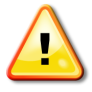 The Design-Builder fill this form to authorize the contractor to proceed with work without waiting for formal approvals to be completed when the normal paperwork would unnecessarily delay the work, or when there is a life/safety issue. Delete this instruction before printing the form. (Right click, Delete Cells, Delete entire row, OK.) Also delete any editing notes (select note, press Delete key.)Project ID:Date:Contract ID:CD #:Design-Builder:CCN# / CD#:RFI #:Project Title:TITLE: 	1.	Cash Allowance	2.	Design Discrepancy	3.	Regulatory Change	4.	Site Condition	5.	Cost Saving	6.	Design Change/Improvement/Changes to SOR	7.	User Change	8.	Furniture/Equipment Change	9.	DB Error	10.	Contract ReconciliationApprovalsRecommended by:Date (mm-dd-yyyy)NameTitleApproved by:Date (mm-dd-yyyy)NameTitleApproved by:Date (mm-dd-yyyy)NameTitleApproved by:Date (mm-dd-yyyy)NameTitle